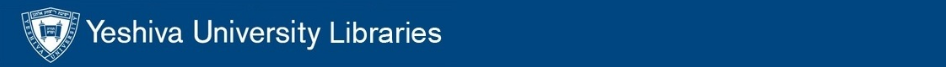 CONSENT FORM FOR DEPOSIT AND ACCESSYour name: Permanent e-mail address (not mail.yu.edu):Title Thesis        Dissertation        Other (describe)I hereby certify that, if appropriate, I have obtained the necessary permission for third-party copyrighted material included in my thesis, dissertation or other work, allowing distribution as specified below. I certify that the work is my own, and if a thesis or dissertation, that version I submitted is the same as that approved by my advisor(s).I hereby grant to Yeshiva University Libraries and /or its agents the non-exclusive license to archive and make available, under the conditions specified below, my thesis, dissertation, or other work in whole or in part in all forms of media, now or hereafter known. I retain all other ownership rights to the copyright of the thesis, dissertation, or other work. To the extent that this dissertation or thesis is an educational record as defined in the Family Educational Rights and Privacy Act (FERPA) (20 USC 1232g), I consent to its release according to the specifications in this document.I retain all other ownership rights to the copyright of the thesis, dissertation, or other work, including the right to use it in whole or in part in all future works, such as articles or books. I acknowledge that my rights as content owner will not change under this agreement.Please select availability below:______ OPEN ACCESS:  Allows worldwide Internet access with a Creative Commons Attribution-NonCommercial-NoDerivs license deed. to my thesis, dissertation, or other work beginning after the date of degree conferral. ______ RESTRICTED:  Restricts entire work for a period of two years after the date of degree conferral for patent and/or proprietary purposes. At the end of the two-year period, status will automatically change to Open Access unless I contact Yeshiva University Libraries to specify otherwise. ______ OPT OUT:  Does not release dissertation or thesis for Internet access unless I provide written permission in the future for doing so.Signed								Date